 Разработала: Гущинская Екатерина Витальевна, учитель истории и обществоведения ГУО «Средняя школа №15 г. Лиды»Билет № 7.2. Практическое задание. Социально-экономическое развитие БССР во второй половине 1940-х – 1980-ые гг.Источник 1. Карта «Социально-экономическое развитие БССР во второй половине 1950-х – первой половине 1980-х гг.»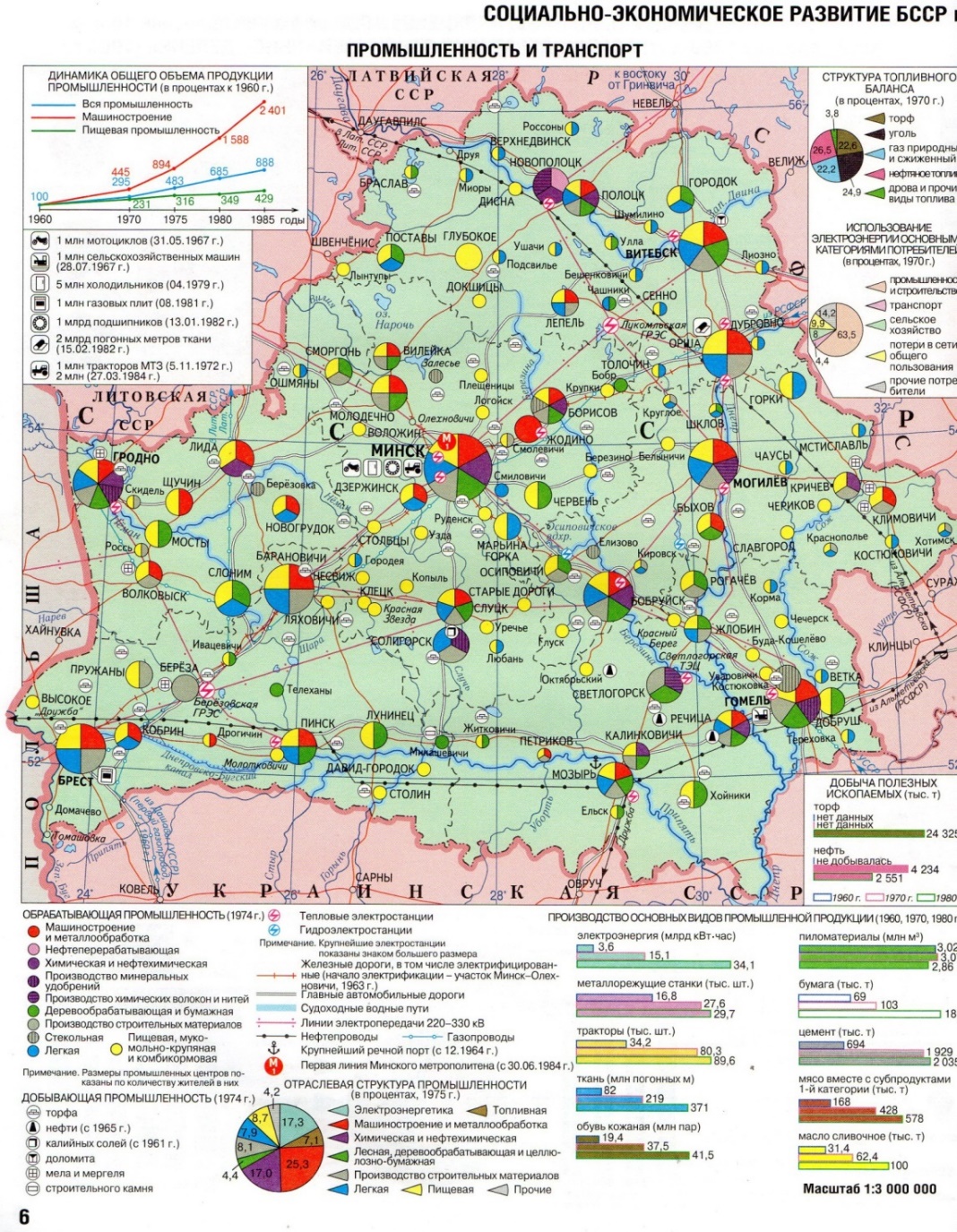 Источник 2. Источник 3. Из директивы XXIII съезда КПСС по пятилетнему плану развития народного хозяйства СССР на 1966-1970 гг.«Белорусская Советская Социалистическая РеспубликаПредусмотреть дальнейшее развитие машиностроения, химической промышленности на базе использования богатых ресурсов поваренной и калийных солей, а также лёгкой и пищевой промышленности.Создать в республике нефтедобывающую промышленность. Завершить строительство Полоцкого нефтеперерабатывающего, Гродненского азотнотукового и Гомельского суперфосфатного заводов, второго Солигорского калийного комбината, а также Пинского трикотажного комбината. Ввести в действие первые агрегаты Лукомльской ГРЭС и завершить строительство Берёзовской ГРЭС…»На основе представленных материалов ответьте на вопросы:Проанализируйте данные таблицы (источник 2) и определите, как изменились темпы роста отраслей промышленности БССР в послевоенное десятилетие по отношению к 1940 году.На основании источника 3 перечислите основные направления отраслевой структуры промышленности БССР в годы восьмой пятилетки. Какие задачи были поставлены перед экономикой БССР?На основании источника 1 соотнесите отрасли промышленности с городами, в которых они получили своё развитие. Приведите примеры предприятий (не менее 3), которые функционируют сегодня и составляют промышленный комплекс Республики Беларусь.На основании источников 1-3 определите, какие факторы оказали влияние на процесс формирования индустриального общества БССР.   СсылкиТемпы роста валовой продукции промышленности БССР в 1945–1950 гг. (в % к 1940 г.)Темпы роста валовой продукции промышленности БССР в 1945–1950 гг. (в % к 1940 г.)Темпы роста валовой продукции промышленности БССР в 1945–1950 гг. (в % к 1940 г.)Отрасли промышленности1945 г.1950 г.Топливная Производство  электроэнергии и теплоэнергии Химическая  и резиново-асбестоваяМашиностроение  и металлообработка Лесная, бумажная и деревообрабатывающаяЛегкая Пищевая 192054523101991153198237897485Всего:20115№/пИсточник информацииОткуда взять источник1Таблица «Темпы роста валовой продукции промышленности БССР в 1945–1950 гг. (в % к 1940 г.)»История Беларуси, XIX - начало XXI в. : учеб. пособие для 11 класса учреждений общ. сред. образования с рус. яз. обучения / А. В. Касович, Н. В. Барабаш, А. А. Корзюк, В. А. Йоцюс, П. А. Матюш, А. П. Соловьянов. - Минск : Изд. центр БГУ, 2021. – С.822XXIII съезд Коммунистической партии Советского Союза. 29 марта- 8 апреля 1966 года: Стеногр. отчет. М., 1966, Т.2. С.368-369Фамiн В.М. Гiсторыя Беларусi, другая палова 1940-х гг. – пачатак XXI ст.: 11-ы кл.: хрэстаматыя: дапаможнiк для вучняу агульнаадукац.устаноу з беларус. i русскай мовамi навучання. – Мiнск: Нар. Асвета, 2009. – С.443Карта «Социально-экономическое развитие БССР во второй половине 1950-х – первой половине 1980-х гг.»История Беларуси 1945 г. – начало XXI в. Атлас: учебное пособие для 11 класса учреждений общего среднего образования с русским языком обучения / С.В.Панов, А.М.Лукашевич. – Минск: Белкартография, 2017. – С.6